公益社団法人中央畜産会　代表者氏名の漢字について新会長の　森山　𥙿の「ひろし」の正式な文字は「しめす偏に谷」です。文書等をご作成の際は、以下の方法によりお使いください。1　氏名の漢字の利用について以下の文字をコピーしてご利用ください。※（）内はWindows7、Microsoft Word2007以降において文字表示に対応している字体を表しています。𥙿　（MingLiU-ExtB）𥙿　 （Meiryo UI）𥙿　 （SimSun-ExtB）𥙿　 （メイリオ）2　文字の入力についてMicrosoft Office上で変換するには次の方法があります。方法１　Microsoft Wordで入力する（1）半角で「2567f」と入力してカーソルを「f」の右に置く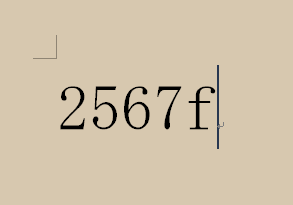 （2）[Alt]＋[X]キーを押すと変換される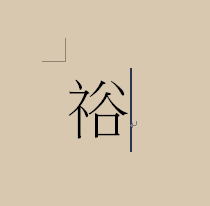 方法２　IMEパッドで入力する（1）言語バーの赤丸のアイコンをクリックしてIMEパッドを起動する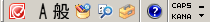 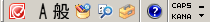 （2）赤丸のアイコンをクリックして文字一覧を表示する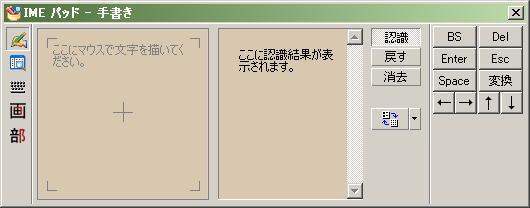 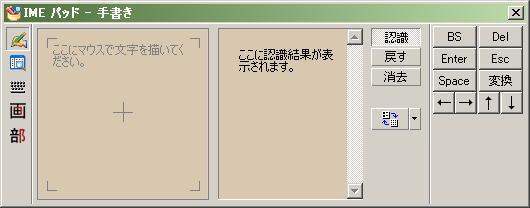 （3）「Unicode（追加漢字面）」→「CJK統合漢字拡張B」を選択する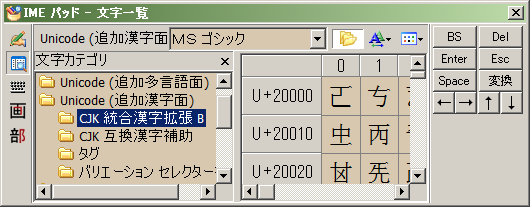 （4）編集しているファイルで入力箇所にカーソルを合わせて「U+25670」の　　「F」の文字をクリックする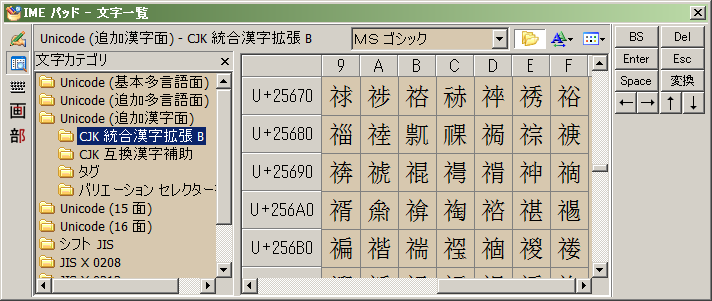 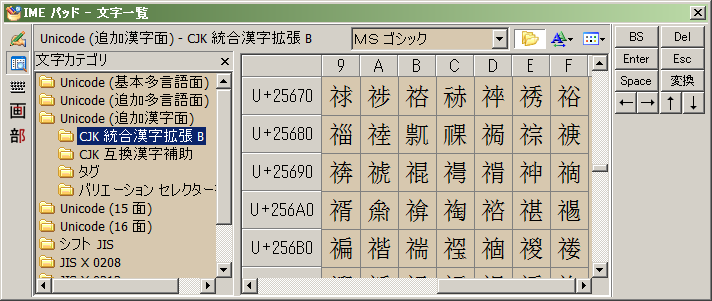 